Grace Community ChurchOur vision is to reach our localcommunity and the world withthe hope and purposethat Jesus gives.Jesus comes to each of us and offers,“Come to Me.”Here at Grace Community Church,we want all to feel welcome,to get to know Christ better,and follow Him more closely,then take His messageout into the world.Please join us!An offering plate will not be passedduring our church services.An offering box is in the back of the auditorium, as well as offering envelopes,if you would like to make a tax-deductible contribution to the ministries ofGrace Community Churchof Belle Plaine.Facebook:Grace Community Church-Belle PlaineGrace Community Church of Belle PlaineWebsite: gracecommbp.orgEmail: gracecommbp@gmail.comPhone: (319) 310-5822(Sheri Drahos)Grace CommunityChurch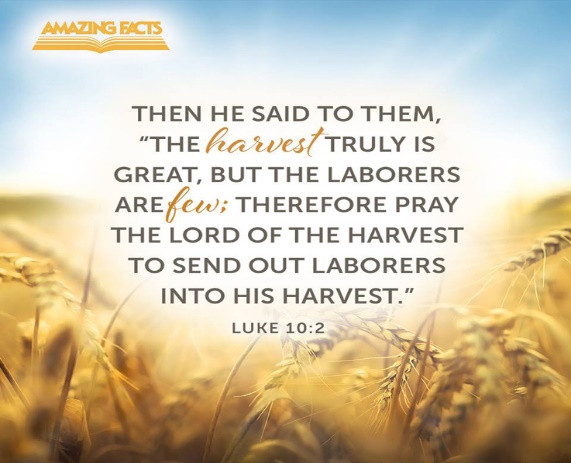  Worship Service July 25, 2020Welcome!Grace Community Churchis delighted that you’vejoined us for ourWorship Service!If you’re new to Grace Community,we invite you tofill out a Connection Card so wecan get to know you better!Just place the card in the offering box in the back of the Auditorium.Anyone interested in receiving biblical counseling can drop a note in the Offering box. We have several counselors at Grace Community who have received training and are able and willing to dig into the scriptures and to work through issues with those who are struggling.This is a ministry of Grace Community Church and is offered at no charge.Our Mission:* To Know Christ* To Grow in Christ* To Sow Christ* To Go into the World with the message of ChristScriptureLuke 10:1-8Labor Shortage1. ______________________ by JesusThe __________________The __________________2. _____________ by ______________3. ___________________ of the KingdomYou ______________________God ____________________ growth4. No _____________________ of work5. ________________ shortage6. The _________________________7. The second __________________________8. Learning ____________________________9. _____________________________10. Just ____________ it1. Feeling ________________ to eat.Reflection/Discussion Questions:1. Why are the workers few? What has kept you from participating in the harvest?2. Why is God the main recruiter instead of church leaders? What are we instructed to do when we need more workers?3. Do you dare to pray that you become a harvester? 